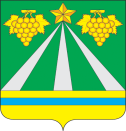 АДМИНИСТРАЦИЯ МУНИЦИПАЛЬНОГО ОБРАЗОВАНИЯ КРЫМСКИЙ РАЙОНУПРАВЛЕНИЕ КУЛЬТУРЫПРИКАЗот 18.03.2020                                                                                                                  № 66г.КрымскО внесении дополнений в приказ управления культуры  администрации муниципального образования Крымский район от 16 марта 2020 года     № 63 «О мерах по обеспечению исполнения постановления главы администрации (губернатора) Краснодарского края                                    от 13 марта 2020 года № 129 «О введении режима повышенной готовности на территории Краснодарского края и мерах                                 по предотвращению распространения новой коронавирусной инфекции (2019-nCoV)»     В связи с с введением режима повышенной готовности  п р и к а з ы в а ю:Внести дополнения в приказ управления культуры  администрации муниципального образования Крымский район от 16 марта 2020 года № 63  «О мерах по обеспечению исполнения постановления главы администрации (губернатора) Краснодарского края  от 13 марта 2020 года № 129                   «О введении режима повышенной готовности на территории Краснодарского края и мерах по предотвращению распространения новой коронавирусной инфекции (2019-nCoV)».Ввести пункт 7. Согласно письма министерства  культуры Краснодарского края от 17 марта 2020 года № 49-01-04-1466/20                     «Об организации культурно-досугового обслуживания населения»,                   в соответствии с Основами законодательства Российской Федерации               о культуре от 9 октября 1992 года № 3612-1, Законом Краснодарского края      от 3 ноября 2000 года № 325-КЗ «О культуре», учитывая пункты  постановления главы администрации (губернатора) Краснодарского края                                    от 13 марта 2020 года № 129 «О введении режима повышенной готовности     на территории Краснодарского края и мерах по предотвращению распространения новой коронавирусной инфекции (2019-nCoV)»,                  на основании письма министерства культуры Российской Федерации             от 16 марта 2020 года № 109-01.1-39-ОЛ принять к исполнению следующие рекомендации: организовать в культурно – досуговых учреждениях муниципального образования Крымский район оказание культурно-досуговых услуг населению на удаленной основе;рассмотреть возможность организовать работу с участниками клубных формирований посредством информационно-телекоммуникационной сети «Интернет», современных средств связи, видеотрансляций, электронной почты;при отсутствии признаков заболевания у участников клубных формирований рассмотреть возможность организации индивидуальных занятий с участниками клубных формирований;организовать работу по расширению репертуарного плана посредством самообучения и контроля за процессом самообучения руководителем клубного формирования посредством видео и телефонной связи;обеспечить видеозапись мастер-классов по различным видам творческой деятельности и их размещение на официальных сайтах                  и интернет-порталах учреждений;рассмотреть возможность организации он-лайн трансляции                        на официальных сайтах и интернет-порталах учреждений культурно-просветительских проектов, либо видеозаписей этих проектов.Начальник управления                                                                       Л.В.Громыко